ARBEITSBLATT 3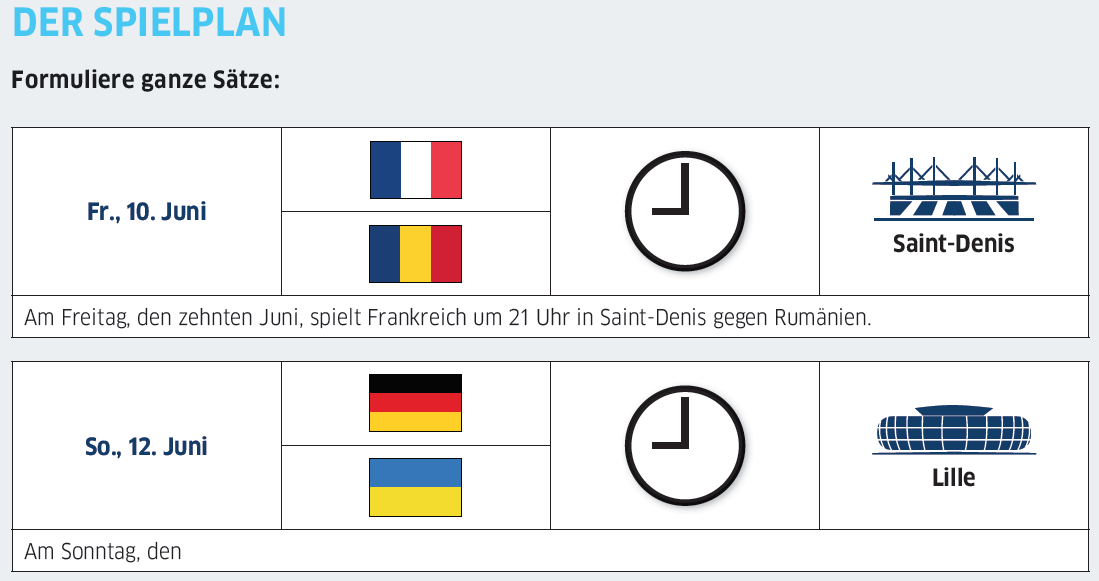 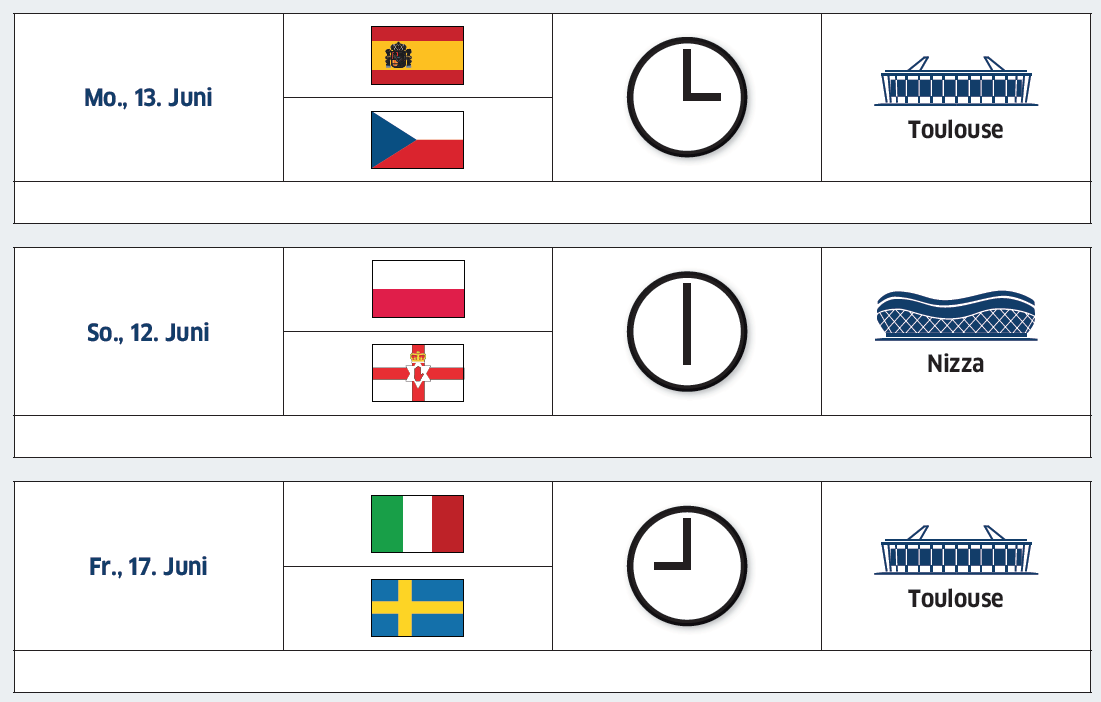 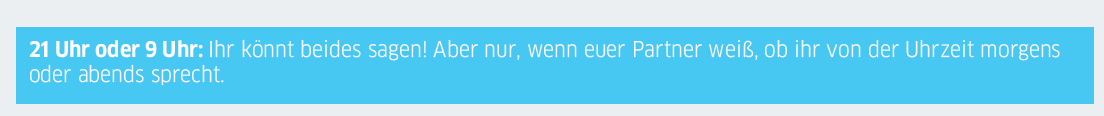 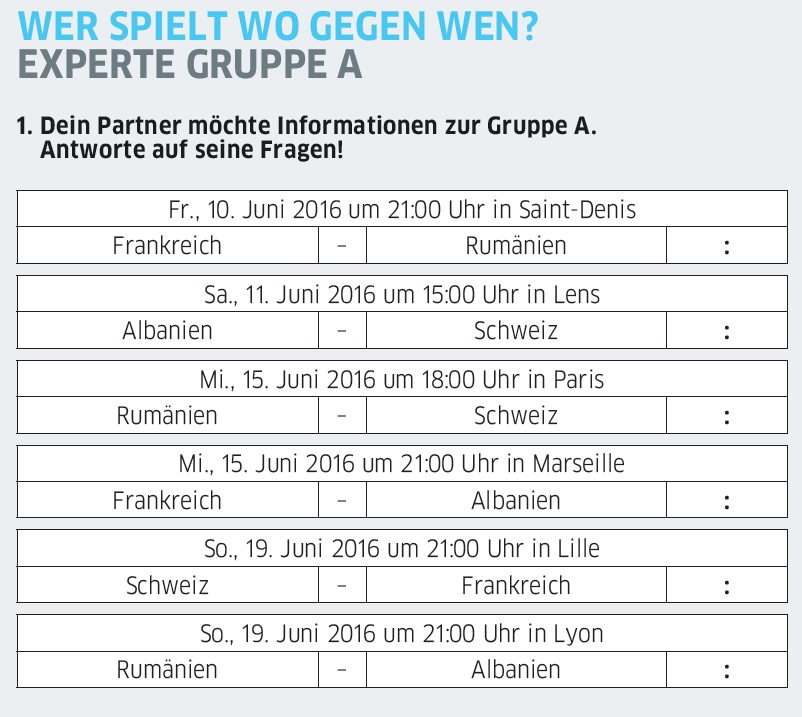 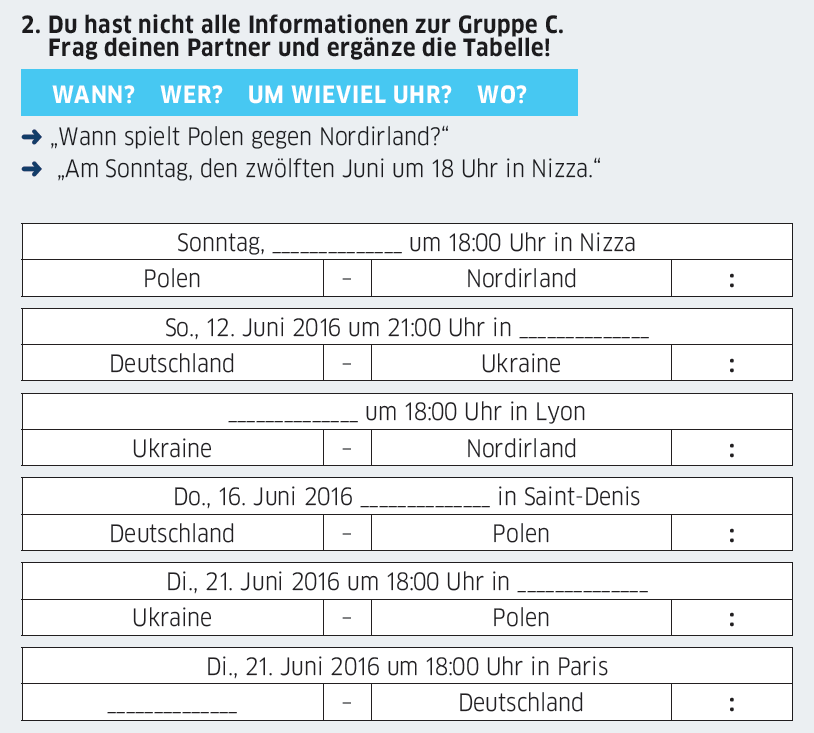 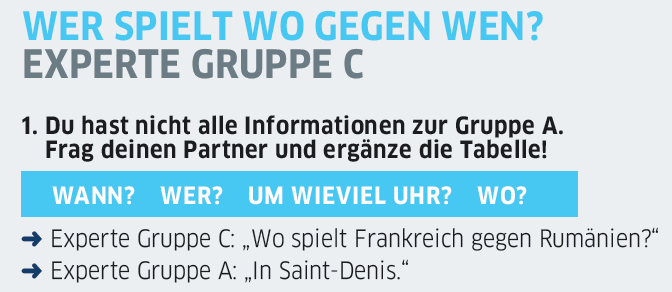 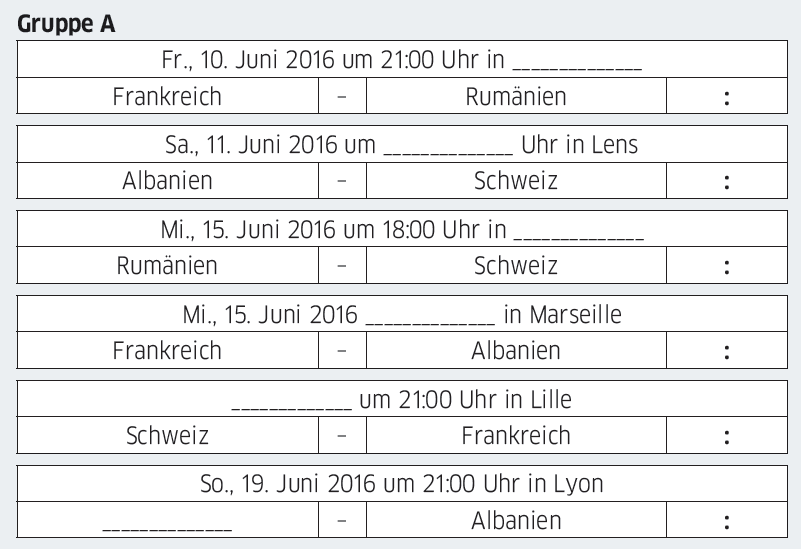 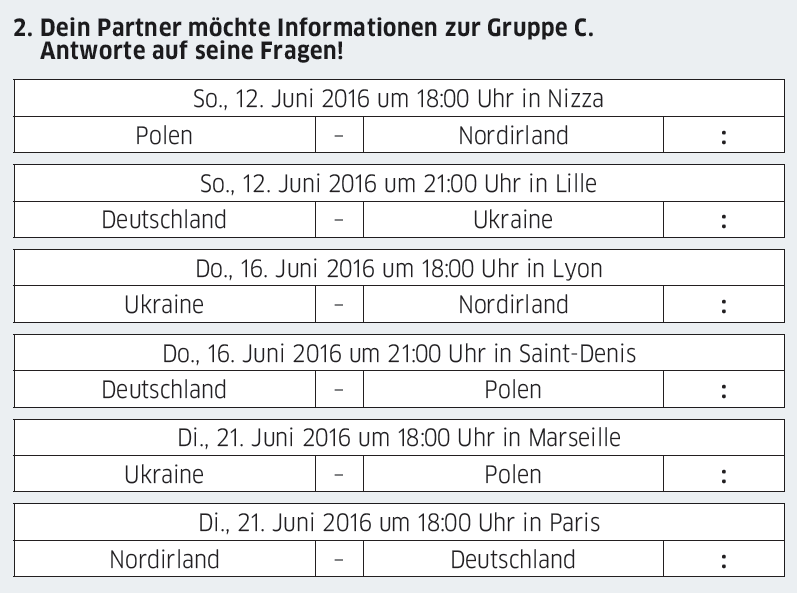 Quelle: Goethe-Institut 2016